Лебедь, рак и щука. (Пародия)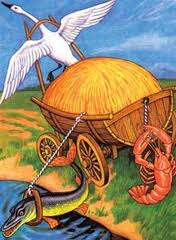 Как-то трое в воз впряглисьИ везти его взялись.Это лебедь, рак и щукаДружно разом напряглись.Вдохновенно, по «крыловски»,Так, что затрещали доски,Поднатужились ребята,Но не сдвинули повозки.Неизвестно, чья идея,Но друзьям пришла идеяПоубавить вес поклажиМатематикой владея.Лебедь с виду и простак,А башкой варить мастак.Как же тут не поживитьсяВообще за просто так.Уродившийся в отца,До родимого крыльцаНатаскал пудов на двадцать,Даже пот не стер с лица.Щуке ж бегать не с руки.Захватив мешок мукиНевзирая на усталостьУплыла на дно реки.А видавший виды ракБыл покушать не дурак.Он давно не ел чужого,От того на сердце мрак.Ящик сникерсов берет,Тянет задом наперед.Тут его учить не надо,С голодухи не помрет.В общем, славно потрудились,Даже сами удивились,Как «трудясь» поодиночкеОбщей цели вдруг добились.И остались от повозкиЛишь окурок папироскиИ незнавшие рубанкаТри или четыре доски.Да и те, дурак, сурокВ миг на дачу уволок.Те же лебедь, рак и щукаУпекли его в острог.Пусть не лезет нарожен,Коль врагами окружен.В общем как вы не судите,А ответ держать должен.Нас уму примеры учат.Если тех троих прищучат,Можете не сомневаться,Все, амнистию получат.Автор басни Лебедь, рак и щука: Мазеин М. В. (1997 год)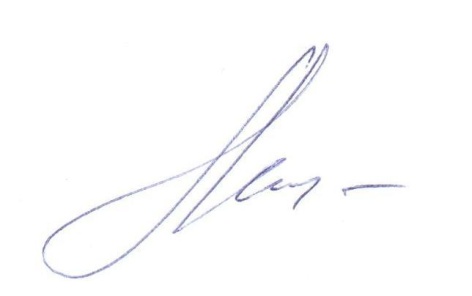 